КОМИССИЯ ПО ПРЕДУПРЕЖДЕНИЮ И ЛИКВИДАЦИИ ЧРЕЗВЫЧАЙНЫХ СИТУАЦИЙ И ОБЕСПЕЧЕНИЮ  ПОЖАРНОЙ БЕЗОПАСНОСТИ МУНИЦИПАЛЬНОГО ОБРАЗОВАНИЯ ВЫСЕЛКОВСКИЙ РАЙОН КРАСНОДАРСКОГО КРАЯКраснодарский край, ст. Выселки, ул. Ленина, 37. тел./факс 73-799Решение № 11комиссии по предупреждению и ликвидации чрезвычайных ситуаций и обеспечению пожарной безопасности администрации муниципального образования Выселковский район«16» апреля 2014 г.                                                                                      ст. ВыселкиО мерах по обеспечению пожарной безопасности на территории муниципального образования Выселковский район в пожароопасный период и ходе подготовке к весенне-летнему пожароопасному периоду 2014 годаПрисутствовали: члены КЧС и ОПБ администрации муниципального образования Выселковский район, главы сельских поселений Выселковского района, руководители организаций.            Слушали: информацию заместителя главы муниципального образования Выселковский район по вопросам ЖКХ, промышленности, строительства, архитектуры, транспорта и связи, ГО и ЧС В.В.Кононенко о мерах по обеспечению пожарной безопасности на территории муниципального образования Выселковский район в пожароопасный период и ходе подготовке к весенне-летнему пожароопасному периоду 2014 года.            В соответствии со ст. 30 Федерального Закона от 21.12.1994 года № 69-ФЗ «О пожарной безопасности», ст.16 Закона Краснодарского края от 21.03.2000 года №250-КЗ «О пожарной безопасности в Краснодарском крае», указаниями Главного управления МЧС и ликвидации последствий стихийных бедствий РФ по Краснодарскому краю №23/9.14-224 от 20.03.2014, а также в целях предупреждения чрезвычайных ситуаций, связанных с природными пожарами и пожарами на объектах экономики комиссия по предупреждению и ликвидации чрезвычайных ситуаций и обеспечению пожарной безопасности администрации муниципального образования Выселковский район  р е ш и л а: Рекомендовать главам муниципальных образований сельских поселений:Обеспечить выполнение постановлений главы администрации Краснодарского края от 21 августа 2000 года № 612 «Об организации обучения мерам пожарной безопасности  населения», от 21 мая 2002 года № 542 «Об обеспечении пожарной безопасности объектов сельскохозяйственного производства Краснодарского края» от 20 декабря 2000 года № 978 «О мерах по укреплению пожарной безопасности жилищного фонда и объектов коммунального хозяйства Краснодарского края и мерах по предупреждению гибели людей при пожарах», от 3 сентября 2003 года № 857 «О мерах по обеспечению пожарной безопасности дошкольных учреждений, учебных заведений, объектов здравоохранения, социальной сферы, мест массового пребывания граждан» и плана основных мероприятий Краснодарского края по подготовке к пожароопасному периоду в 2014 году.Создать комиссии по проверке готовности к пожароопасному периоду населенных пунктов, учреждений и организаций. Особое внимание обратить на состояние связи, наружного противопожарного водоснабжения, состояние дорог, подъездов и другие проблемные вопросы, существенно влияющих на обеспечение пожарной безопасности. Проверить готовность и укомплектованность  первичными средствами пожаротушения места с массовым пребыванием людей. Результаты работы комиссий рассмотреть на заседаниях КЧС и ОПБ муниципальных образований сельских поселений;  Срок – до 30 апреля 2014 годаВ срок до 30 апреля 2014 года организовать и провести мероприятия по:уборке и вывозу горючего мусора с территорий населенных пунктов; очистке и восстановлению минерализованных полос, прилегающих к населенным пунктам и объектам жизнеобеспечения населения;выкосу и выносу сухой травы и камыша в местах прилегания к жилым домам и другим строениям;Издать распоряжения по запрету выжигания мусора, камыша, сухой травы в населенных пунктах;Оборудовать пирсами и площадками (12х реки и другие водоемы, находящиеся в населенных пунктах и вблизи объектов (в радиусе до ), а также дооборудовать водонапорные башни приспособлениями для забора воды пожарными автомобилями, ввести в строй неисправные гидранты, расположенные на территории населенных пунктов;Совместно с представителями ПЧ-114, ПЧ-88, ПЧ-4, ПЧ-28, представителями МУ МПЖКХ проверить работоспособность пожарных гидрантов на территории населенных пунктов, принять меры по вводу в строй неисправных гидрантов;Совместно с представителями ПЧ-114, ПЧ-88, ПЧ-4, ПЧ-28 продолжить профилактическую и агитационно-разъяснительную работу по вопросам пожарной безопасности.Совместно с представителями ОВД по Выселковскому району составить списки наиболее неблагополучных семей, многодетных семей, домов, в которых проживают одинокие престарелые люди, проводить рейды, направленные на обучение людей мерам пожарной безопасности и воспитанию у них чувства ответственности за поддержание надлежащего противопожарного режима в своих домовладениях (ежеквартально);Силами председателей квартальных комитетов организовать обучение населения на закрепленных территориях мерам пожарной безопасности (ежемесячно);Установить постоянный контроль за развитием пожароопасной обстановки, о любых возгораниях на территории сельских поселений немедленно докладывать по телефону 01 (ПЧ-114), 73-799 (дежурный ЕДДС) (апрель-октябрь).Руководителям предприятий рекомендовать (до 30 апреля 2014 года):Проверить готовность пожарных ведомственных команд, наличие и состояние первичных средств пожаротушения, при необходимости произвести опашку территорий и объектов. Организовать уборку территории и вывоз мусора;Проверить состояние и готовность пожарных водоемов, пожарных гидрантов и пожарных кранов, укомплектованность их необходимым пожарно-техническим вооружением, дооборудовать водонапорные башни, находящиеся на балансе предприятий, «гайками Богданова» для заправки пожарной техники.Начальнику Выселковского ДРСУ (Пшеничный), начальнику Выселковского РРЭС (Титенко), генеральному директору ОАО «Выселкирайгаз» (Аладин) обеспечить проведение комплекса противопожарных мероприятий в пределах полос отчуждения вдоль:автомобильных дорог краевого и муниципального значения;линий электропередач;газопроводов сопредельных с лесным фондом Российской Федерации.Управлению образования администрации муниципального образования Выселковский район (Ураева), управлению социальной защиты населения департамента социальной защиты Краснодарского края в Выселковском районе (Мащенко), Выселковской центральной районной больнице (Сочивко), отделу культуры администрации МО Выселковский район (Галинченко):Назначить комиссии по проверке пожарной безопасности социальных объектов, проверки провести до 30 апреля 2014 года, результаты оформить актами. Организовать на подведомственных объектах, особенно на объектах с массовым круглосуточным пребыванием людей, дополнительное обучение должностных лиц персонала и охраны объектов мерам пожарной безопасности и действиям в случае пожара;На подведомственных объектах:Продолжить работу по установке средств противопожарной защиты и спасения людей (автономные пожарные сигнализаторы и системы оповещения людей о пожаре, выкидные спасательные лестницы, средства индивидуальной защиты органов дыхания и др.);Освободить все запасные эвакуационные выходы, обеспечить их легко открываемыми запорами;Принять меры по ремонту имеющихся систем автоматической пожарной сигнализации и внутреннего противопожарного водопровода;Обеспечить дежурный персонал надежными средствами связи и ручными фонарями, отработать сигналы оповещения о пожаре;Запретить размещение помещений на выходах из зданий; закрывать на замки запасные выходы; устанавливать на окнах глухие металлические решетки;Оборудовать уголки пожарной безопасности с размещением на них средств противопожарной пропаганды. Особое внимание уделить отражению вопросов предупреждения пожаров, профилактики гибели людей и правилам поведения при пожарах;Проверить наличие Планов эвакуации персонала и посетителей (учащихся) при возникновении пожара, при необходимости уточнить;Обеспечить выполнение предписаний отделения надзорной деятельности Выселковского района в полном объеме и в установленные сроки.Управлению социальной защиты населения департамента социальной защиты Краснодарского края в Выселковском районе (Мащенко) во взаимодействии с главами муниципальных образований сельских поселений принять меры к проведению противопожарной пропаганды, распространению агитационных материалов, предоставляемых для этих целей региональными органами государственной противопожарной службы, среди граждан, состоящих на социальном обслуживании на дому.Управлению образования администрации муниципального образования Выселковский район (Ураева):Обязать директоров учебных заведений осуществлять тесное взаимодействие преподавателей ОБЖ, БЖД с инспекторским составом отделения надзорной деятельности по Выселковскому району ГУ МЧС России по Краснодарскому краю;Уделить внимание изучению мер пожарной безопасности с детьми во внеурочное время, используя следующие формы взаимодействия с подразделениями противопожарной службы:организация работы профильных кружков «Дружины юных пожарных»;проведение спортивных праздников на площадках пожарных частей с проведением эстафет, игр, викторин на противопожарную тематику;посещение пожарных частей в Дни открытых дверей;Начальнику отдела по делам ГО и ЧС администрации муниципального образования Выселковский район (Колмогоров) совместно с начальником Государственного пожарного надзора по Выселковскому району (Затолокин) организовать проверку выполнения мероприятий по защите от пожаров объектов повышенной опасности, жизненно-важных объектов, детских оздоровительных учреждений, учреждений социальной защиты, дискотек и других мест массового пребывания граждан (июнь-август).Начальнику гарнизона пожарной охраны Выселковского района (Затолокин):совместно с отделом по делам ГО и ЧС администрации муниципального образования Выселковский район (Колмогоров) с привлечением ПЧ – 4 (Каширин), ПЧ-28 (Орищенко) проверить укомплектованность пожарно-техническим снаряжением ведомственных пожарных команд, исправность пожарных автомобилей, инженерной техники, необходимого оборудования, противопожарного снаряжения и инвентаря. создать резерв инженерной техники, передвижных ёмкостей для подвоза воды, оборудования и снаряжения.уточнить порядок привлечения противопожарной техники коммерческих и не коммерческих организаций для тушения ландшафтных пожаров.проверить готовность ведомственной и добровольной пожарной охраны МО Выселковский район и организовать дежурство добровольных пожарных дружин.продолжить обучение членов добровольных пожарных формирований на базе противопожарной службы МЧС России.До 30 апреля 2014 года руководителям ЗАО фирма «Агрокомплекс», ЗАО АФ «им. Ильича», Выселковского ДРСУ, ЗАО «Кристалл», МУП «Благоустройство», ОАО «Березанское предприятие ЖКХ», Выселковское МУ МПЖКХ, ООО «Дельта» через отдел по делам ГО и ЧС администрации муниципального образования Выселковский район (тел/факс 73-799) представить уточненный перечень дополнительной техники, которая может быть привлечена для тушения пожаров (поливомоечные автомобили, трактора с емкостями для воды и т.п.).Главному редактору газеты «Власть Советов» (Писаренко) организовать систематическое освещение в средствах массовой информации положение дел по обеспечению пожарной безопасности дошкольных учреждений, учебных заведений, объектов здравоохранения, социальной защиты населения и других объектов с массовым пребыванием людей, а также размещение материалов, направленных на предупреждение пожаров и гибели людей.Всем исполнителям данного решения КЧС и ОПБ администрации муниципального образования Выселковский район в срок до 30 апреля 2014 года представить информацию о проведенной работе через отдел по делам ГО и ЧС.Контроль за выполнением настоящего решения КЧС и ПБ возложить на заместителя главы муниципального образования Выселковский район по вопросам ЖКХ, промышленности, строительства, архитектуры, транспорта и связи, ГО и ЧС В.В.Кононенко.Председатель КЧС и ОПБ - заместитель главы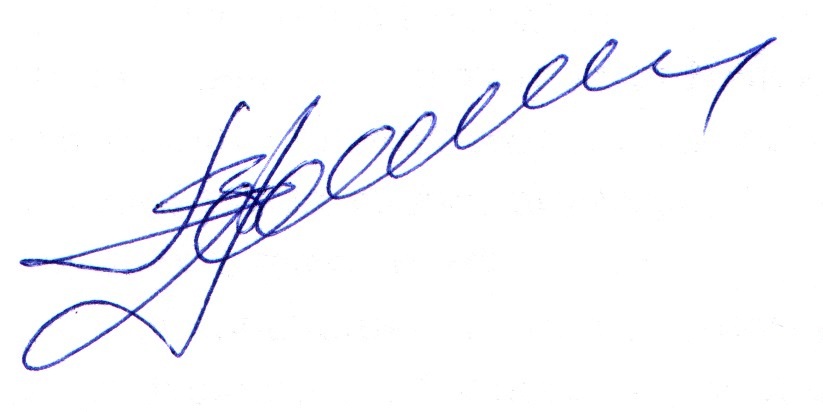 муниципального образования Выселковский районпо вопросам ЖКХ, промышленности,строительства, архитектуры, транспорта и связи, ГО и ЧС 						В.В. Кононенко Секретарь КЧС и ОПБ – начальник отдела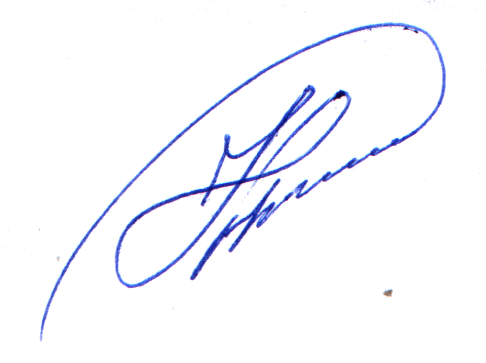 по делам ГО и ЧС администрациимуниципального образованияВыселковский район							Д.В. Колмогоров